Old World Test (35000BCE-1600AD)~35000 BCE Homo sapiens show up in the archeological records with cave painting all over eastern Europe and figures like the Venus of Willendorf~9500-8000 BCE agriculture and domestication of animals lead to villages and cities.~6000-5900 BCE Catal Huyuk located in turkey give the first evidence of many people dwellings. Built in stories with the entrances on the roof.~3600-2600 BCE Uruk. Evidence of the first big city with planning, hierarchal social classes, specialized occupations, political structures, writing, religion and was located in the fertile crescent between the Euphrates and Tigris rivers.Four world zones: areas involved in trade before globalization began in the 1600’s-Afro-EurAsia-The Americas-Australasia-Pacific IslandBy 8000 BCE walls were standard on cities for protection and evidence for pottery (control of fire and earth), religion and farming were a part of civilization.Earliest Egyptian pyramids are build ~2600 BCE built out of entirely stone in one operationEarliest America Pyramids are build ~1000 BCE usually stone or shell on top of a create dirt mound and made over time.Be able to label the migration paths and dates from the chart on the back side.Tell the story of human kind from our nomadic beginnings, to development of civilizations, governments, culture, and then to empires in the form of a timeline.  Our significant accomplishments as a species.Don’t forget the map on the back.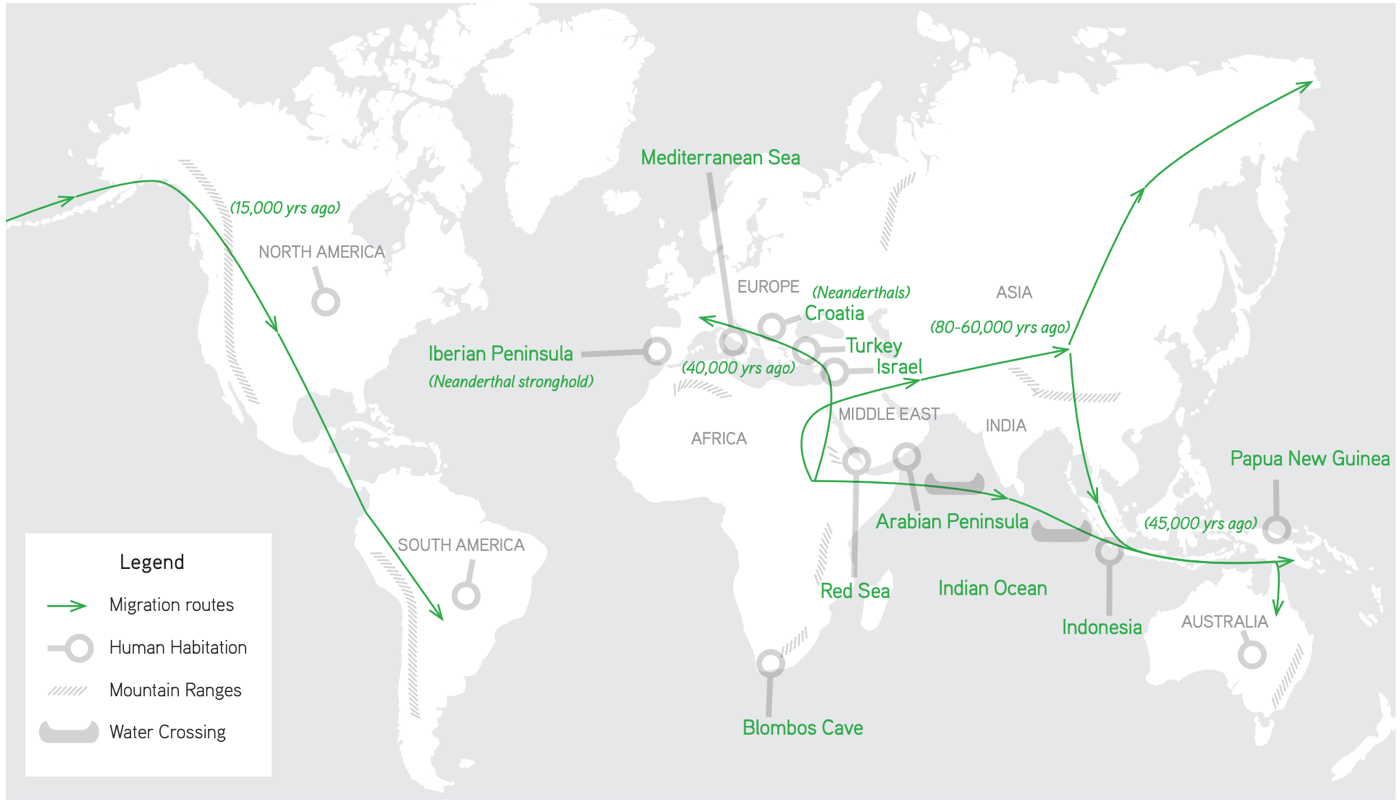 